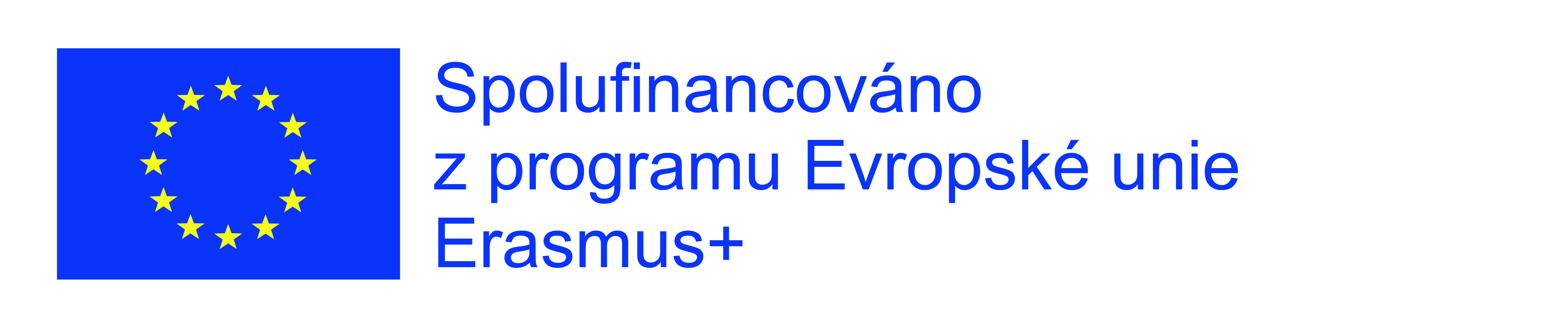 CLIL content and language integrated learning                             SUBJECT : Tourist guiding, 2nd gradeTheme:  BENEFITS TO BE A TOUR GUIDE         https://www.youtube.com/watch?v=BxpLdVCSMYE    till 1:59 minTasks :1.Watch the video lesson and try to understand     https://www.youtube.com/watch?v=XNO9e3JZm-42. Read the text below and underline the words and word connections you don’t understand3. What benefits does working as a tour guide bring ?4. Try to add some other benefits5. Are there mentioned any benefits you don’t agree with?Tour guides create opportunities for individuals to learn a new knowledge of an area or attraction and let them share that knowledge with others, helping and guiding others to be familiar in a new placeA tour guide has flexible working hours which are not limited to the usual 9am -5pm business hours nor to the working space of an office. Tour guides enjoy working at different attractions and outdoor.Tour guides are people who love to tell jokes and tales, make people laugh and keep their attention.It is a great way to make friends no matter where they come from as they will meet different groups from all over the world. There are also new things to learn from visitors so being a tour guide is rarely a boring job and it’s always refreshing.Many tour guides establish a great friendship with their visitors.Country tour guides have an opportunity to travel to new places cost-free and leading tours to new destinations can be challenging but at the same time exciting.City guides are mostly free of charge at most attractions, sites or special events. Their employer covers the cost of entrance fees and some sites/attractions may even provide additional complimentary catering for tour guides.Tour guides are paid a salary but they often earn a significan amount of money in tips from the visitors if the job is done well.Tour guiding is an occupation that suits a lot of people if they can work extra time because the working hours for tour guides are flexible. It is suitable for students, people on their overseas experience, semi-retired people or for those who prefer seasonal work